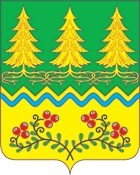 О внесении изменений в генеральный план сельского поселения Сергино, утвержденный решением Совета депутатов сельского поселения Сергино от 11 июня 2008 года № 27В соответствии с Федеральным законам от 06.10.2003 № 131-ФЗ                  «Об общих принципах организации местного самоуправления в Российской Федерации», Градостроительным кодексом РФ, руководствуясь Уставом сельского поселения Сергино,  Совет депутатов сельского поселения Сергино решил:Внести в генеральный план сельского поселения Сергино, утвержденный решением Совета депутатов сельского поселения Сергино от 11 июня 2008 года № 27 изменения согласно приложению. Опубликовать решение в официальном сетевом издании «Официальный сайт Октябрьского района» (www.oktregion.ru) и разместить на официальном сайте органов местного самоуправления муниципального образования сельское поселение Сергино (сергино.рф) в информационно-телекоммуникационной сети «Интернет».Настоящее решение вступает в силу после его официального обнародования.Контроль исполнения решения оставляю за собой. Глава сельского поселения Сергино 				     С.И. МарковСОВЕТ ДЕПУТАТОВ СЕЛЬСКОГО ПОСЕЛЕНИЯ СЕРГИНООктябрьского муниципального районаХанты - Мансийского автономного округа – ЮгрыРЕШЕНИЕСОВЕТ ДЕПУТАТОВ СЕЛЬСКОГО ПОСЕЛЕНИЯ СЕРГИНООктябрьского муниципального районаХанты - Мансийского автономного округа – ЮгрыРЕШЕНИЕСОВЕТ ДЕПУТАТОВ СЕЛЬСКОГО ПОСЕЛЕНИЯ СЕРГИНООктябрьского муниципального районаХанты - Мансийского автономного округа – ЮгрыРЕШЕНИЕСОВЕТ ДЕПУТАТОВ СЕЛЬСКОГО ПОСЕЛЕНИЯ СЕРГИНООктябрьского муниципального районаХанты - Мансийского автономного округа – ЮгрыРЕШЕНИЕСОВЕТ ДЕПУТАТОВ СЕЛЬСКОГО ПОСЕЛЕНИЯ СЕРГИНООктябрьского муниципального районаХанты - Мансийского автономного округа – ЮгрыРЕШЕНИЕСОВЕТ ДЕПУТАТОВ СЕЛЬСКОГО ПОСЕЛЕНИЯ СЕРГИНООктябрьского муниципального районаХанты - Мансийского автономного округа – ЮгрыРЕШЕНИЕСОВЕТ ДЕПУТАТОВ СЕЛЬСКОГО ПОСЕЛЕНИЯ СЕРГИНООктябрьского муниципального районаХанты - Мансийского автономного округа – ЮгрыРЕШЕНИЕСОВЕТ ДЕПУТАТОВ СЕЛЬСКОГО ПОСЕЛЕНИЯ СЕРГИНООктябрьского муниципального районаХанты - Мансийского автономного округа – ЮгрыРЕШЕНИЕСОВЕТ ДЕПУТАТОВ СЕЛЬСКОГО ПОСЕЛЕНИЯ СЕРГИНООктябрьского муниципального районаХанты - Мансийского автономного округа – ЮгрыРЕШЕНИЕСОВЕТ ДЕПУТАТОВ СЕЛЬСКОГО ПОСЕЛЕНИЯ СЕРГИНООктябрьского муниципального районаХанты - Мансийского автономного округа – ЮгрыРЕШЕНИЕ«»2024г.№п. Сергиноп. Сергиноп. Сергиноп. Сергиноп. Сергиноп. Сергиноп. Сергиноп. Сергиноп. Сергиноп. Сергино